主題：行作新事的創造主目標：認識行作新事的創造主並重新得地為業。經文：賽四三14-19主日信息綱要 （說明：以下本篇引用以賽亞書的經文，只寫章節） 前言：神雖藉先知以賽亞預言猶大國將滅亡、被擄（卅九5-7），卻對以色列人說：「你們不要記念從前的事，也不要思想古時的事（賽四三18）」。「從前的事、古時的事」就是指以色列人「出離埃及」（四三16-17）。不須記念、思想，是因為神將要「做一件新事（19a）」，不同於從前在海中開路，祂更要「在曠野開道路，在沙漠開江河（19b）」，帶領以色列人「出離巴比倫」，回到應許之地承接地業。在宣告以色列人將「第二次出離」的同時，賽四十-四九章滾動式的不斷出現對神的三個稱謂――以色列的「聖者」、「創造主」，和「救贖主」（註：「聖者」見四一14、20，四三3、14、15，四五11，四七4，四八17，四九7；「創造主」見四十28，四一14，四三1、8、15，四五11；「救贖主」見四三14，四七4，四八17，四九7）。為何神要如此啟示自己呢？一、聖者：「以色列的聖者」這詞在舊約與以賽亞書出現的次數分別是26/21次，「聖者」一詞則分別出現43/32次。以賽亞如此強調神的「聖」，與他的蒙召經歷息息相關（六1-8）；當時他不但認識到神的至聖，也看到自己的不潔。這經歷成為他往後的神學信息――「住在我們中間的聖者」。以賽亞體認到：世人雖是不潔的，以色列民也屢次被玷汙、汙染，但這位聖者始終住在百姓中間，要潔淨不潔的民，使被潔淨的得以分別為聖。二、創造主：巴比倫的「偶像」是：人手所造的（四十18-20）、不知歷史（四一5-24）、倚靠無益（四二17）、……，造偶像者要慚愧、抬偶像的無知識（四五16、20）。「以色列的神」則完全不同：祂是創造主（四十21-23）、祂作成且知道一切（四一4-29）、祂做新事且預先說明（四二5-9）、祂行事且以色列人可以見證（四三1、7、15，四四21）、祂是獨一的神（四四24）、一切都是祂所造的（四五7-9、12、18）。正因為神是創造的主，祂的智慧無法測度，且不疲乏也不困倦；因此人不須擔心會被神遺忘，或是冤屈不被看見（四十27）。創造的主應許「疲乏的，祂賜能力；軟弱的，祂加力量」（四十29），我們只要「等候」，必能「重新得力」、「如鷹展翅上騰」（四十31）。聖經中所說的「等候」，並非消極、無所事事的等待；而是警醒、主動、向祂對齊，乃積極性的等候。因此，神吩咐將出離巴比倫的百姓要「自潔」（五二11），預備自己成為事奉祂的「聖潔祭司國度」，如同古時出離埃及時神的呼召一樣。三、救贖主：「救贖主」（原文是「贖買者」gael，賽四十後共出現22次）與路得記中的「贖業至親」（得三12，四1）是同一個字，都是講到「為至親贖回地業」。當以色列人亡國被擄，再沒有人有能力贖回他們的地業時，救贖主說：「我就是你們的至親，我必贖回你們的地業！」為此，救贖主親自預備了「一條大道」給「贖民」（三五8）；這正是四三19主說要行的「新事」，就是開一條大道，將以色列從巴比倫帶出來，重新得地為業。結論：現今的世代與古時一樣，充滿了偶像、不潔、失去地業，主如今仍舊對我們說――祂就是那「聖者」、「創造主」和「救贖主」。祂直到如今仍要做新事，為你、我、我們的國家開一條大道，將我們從不潔、偶像中帶出來，重新得地為業，並歸祂自己作聖潔的祭司國度。我們當自潔等候祂，積極預備出離、歸回的日子。主日信息討論題目（30分鐘）經文尋寶：個人先默想主日信息及經文的一個重點（聖者、創造主、救贖主、新事、…）（5）問題一：請分享──神是「聖者、創造主、救贖主」的意義？（10）問題二：根據主日信息及經文，請分享──神要做的新事是什麼？對當時以色列人的意義？對台灣的意義？ 回應 （10分鐘）回應一：在小組中分享──信息提醒自己對神應有的態度（聖者、創造主、救贖主）？為自己及小組由不潔、偶像、失去地業中被神帶出來，及重新得地為業禱告。回應二：小組長以敬畏神的心，宣讀賽四三14-19，祝福組員及台灣都能由不潔、偶像、失去地業中帶出來，重新得地為業。金句背誦  賽四三15-19◎本材料是根據喬美倫教師證道編寫。◎版權為台北靈糧堂裝備中心所有。一. 先知性禱告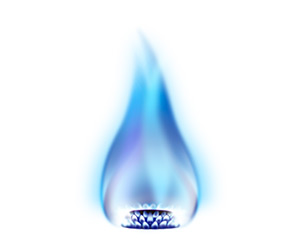 領受：看見一人腳上的鞋子漸漸毀壞，不能穿了，必須找新的鞋子，拿到幾雙試穿了一下，都不合自己的腳…。禱告對象：為在工作或服事的部門出現一些問題，影響到你，使你沒有可發揮的機會；或是這些問題，使你遠離了當初來這裡工作、服事的異象，你試著尋找合適的工作或服事，但還沒有找到的兄姊禱告。禱告：主說：「祂必用祂手中的巧妙引導祂的百姓」。求主幫助尋找未來工作或服事方向的兄姊們，進入更深的禱告，使你越來越明白神的旨意，有一顆平靜安穩的心，真知道主掌權，當主為你在沙漠開江河、曠野開道路時，你能清楚看見，並把握時間、機會進入新的階段。二. 為小組1.	「關鍵72-齊為此地呼求」禁食禱告，每天都聚焦在家庭、職場、教會、國家四方面禱告。求主幫助我們在禱告中，能真實面對我們生命中的軟弱和需要，甚至不只是20分鐘、能更深入禱告；在對未信家人、朋友的代禱和傳福音上，我們也能深入在彼此的關係中禱告，讓神的醫治和修復臨到。三. 為教會1.	求主幫助我們甦醒、警醒，也邀請更多兄姊參加「關鍵72-齊為此地呼求」禁食禱告。祝福教會在禱告中更加合一，並有更深的福音動力。四. 為國家1.	為選舉禱告：11/18-22中選會將受理總統、副總統、立委候選人的登記，我們宣告「看哪，必有一王憑公義行政；必有首領藉公平掌權。」(賽32:1)，主使合適參選的人選出線就定位；主所揀選的領袖，更要進入位分。2.	立委許毓仁等提出「尊嚴善終法草案」（俗稱「安樂死法」），內容重點為「無法治癒的疾病、無法忍受的痛苦、醫師與病人皆認為無其他合理替代方案；病人需提出3次申請及最終審查確認…醫師得拒絕參與尊嚴善終」；最後「依病人自願之請求，由醫師終止或協助終止病人之生命」。11/1已通過一讀，立委力求於本會期通過三讀。求主掌權，攔阻人越過神的權柄，立下爭議性奪取生命權的法案。求主興起醫界學界，辨明「停止無效醫療」與「醫助自殺」、「不顧病患意願終止其生命」有層次上的不同，攔阻此法帶來無窮的自殺後患。五. 為列國1.	為東協峰會完成RCEP談判禱告：「區域全面經濟夥伴協定」（RCEP）15國11/4完成談判，預計2020年簽署。台灣在RCEP之外，台灣主要貿易國家都加入RCEP結盟，雖然我國與這些國家貿易額約有七成都是零關稅，可能只有三成受影響，但受影響的產業受害極深；並且中日韓若藉此連成FTA貿易關係，仍有巨大影響。主我們呼求祢，明年將簽署RCEP，我國非電子產業等商品要課20％到25％關稅，與RCEP國家零關稅相比，出口大大不利。求主幫助我們，在經濟上能有走出活路的策略，特別是與南向國家的關係。2.	為兩岸禱告：中國十九屆四中全會（中國共產黨第十九屆中央委員會第四次全體會議）10/28-31在北京舉行，會中為國家現代化訂立2035年、2049年的實現目標。其決定也談及「一國兩制」是重要制度，「解決台灣問題、實現祖國完全統一」，「和平統一後，台灣同胞的社會制度和生活方式將得到充分尊重，台灣同胞的私人財產、宗教信仰、合法權益將得到充分保障。」。求主掌權，帶領中國在主的心意轉化。我們更求主帶領中華民國，宣告中華民國要單單走在主的命定。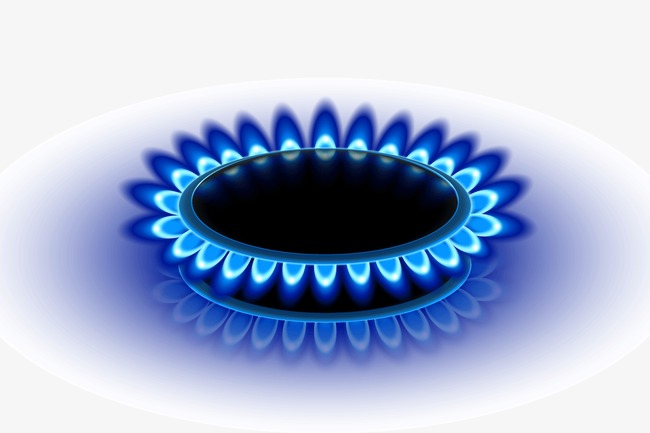 藍火代禱信小組禱告2019/11/10 - 2019/11/16